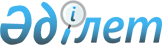 О переводе отдельных участков земель лесного фонда в земли другой категорииПостановление Правительства Республики Казахстан от 20 июня 2006 года N 565

      В соответствии со статьями  130  Земельного кодекса Республики Казахстан от 20 июня 2003 года  и 51  Лесного кодекса Республики Казахстан от 8 июля 2003 года Правительство Республики Казахстан  ПОСТАНОВЛЯЕТ: 

      1. Перевести земельные участки площадью 2937 гектаров из земель лесного фонда Жанокорганского государственного учреждения по охране лесов и животного мира Департамента природных ресурсов и регулирования природопользования Кызылординской области в категорию земель промышленности, транспорта, связи, обороны и иного несельскохозяйственного назначения. 

      2. Акиму Кызылординской области в установленном законодательством порядке обеспечить предоставление товариществу с ограниченной ответственностью "Кызылкум" (далее - товарищество) под разведку и добычу урана земельных участков, указанных в пункте 1 настоящего постановления. 

      3. Товариществу возместить в доход республиканского бюджета потери лесохозяйственного производства, вызванные изъятием лесных угодий для использования их в целях, не связанных с ведением лесного хозяйства. 

      4. Настоящее постановление вводится в действие со дня его подписания.       Премьер-Министр 

      Республики Казахстан 
					© 2012. РГП на ПХВ «Институт законодательства и правовой информации Республики Казахстан» Министерства юстиции Республики Казахстан
				